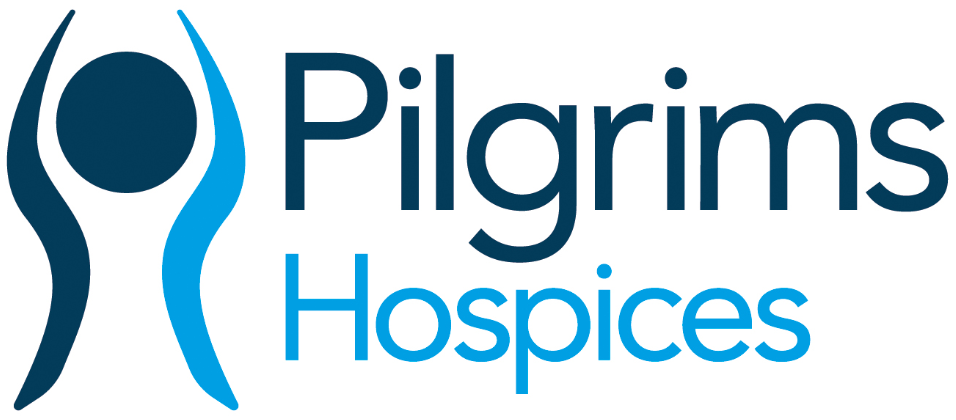 Pilgrims Hospice Referral Form					Completed Forms to Be Emailed to: PH.PilgrimsHospices@nhs.netPATIENT DETAILSPATIENT DETAILSPATIENT DETAILSPATIENT DETAILSPATIENT DETAILSPATIENT DETAILSPATIENT DETAILSPATIENT DETAILSPATIENT DETAILSGP DETAILSGP DETAILSSurname:First Name:Name:D.O.B.:Gender:Code:Age:NHS No.:Address:Address:Address:Address:Address:Post code:Address:Home Tel.:Mobile:Mobile:Post code:Other Tel:Other Tel Name:Other Tel Name:Tel. No.:Interpreter required?YesNoFirst Language:First Language:E-mail:Current Place of CareCurrent Place of CareHome   Home   Home   Care Home   Care Home   Hospital OtherURGENCY OF THE REFERRAL. To be contacted (tick which one applies)URGENCY OF THE REFERRAL. To be contacted (tick which one applies)URGENCY OF THE REFERRAL. To be contacted (tick which one applies)URGENCY OF THE REFERRAL. To be contacted (tick which one applies)URGENCY OF THE REFERRAL. To be contacted (tick which one applies)URGENCY OF THE REFERRAL. To be contacted (tick which one applies)Within 24 hours (please call 01233 504133 to discuss)Within 48-72 hoursWithin 7 daysPATIENT ENGAGEMENT AND AVAILABILITYPATIENT ENGAGEMENT AND AVAILABILITYPATIENT ENGAGEMENT AND AVAILABILITYPATIENT ENGAGEMENT AND AVAILABILITYPATIENT ENGAGEMENT AND AVAILABILITYPATIENT ENGAGEMENT AND AVAILABILITYPATIENT ENGAGEMENT AND AVAILABILITYI confirm the following: I have discussed the referral to the hospice for support with end of life care and the patient has consented and understands that Pilgrims may need to access the relevant information on their GP record. The patient is aware that they will be contacted by a member of staff from the hospice. If the patient lacks capacity the referral must be made in Best Interests of patient in conformance with Mental Capacity Act.I confirm the following: I have discussed the referral to the hospice for support with end of life care and the patient has consented and understands that Pilgrims may need to access the relevant information on their GP record. The patient is aware that they will be contacted by a member of staff from the hospice. If the patient lacks capacity the referral must be made in Best Interests of patient in conformance with Mental Capacity Act.I confirm the following: I have discussed the referral to the hospice for support with end of life care and the patient has consented and understands that Pilgrims may need to access the relevant information on their GP record. The patient is aware that they will be contacted by a member of staff from the hospice. If the patient lacks capacity the referral must be made in Best Interests of patient in conformance with Mental Capacity Act.I confirm the following: I have discussed the referral to the hospice for support with end of life care and the patient has consented and understands that Pilgrims may need to access the relevant information on their GP record. The patient is aware that they will be contacted by a member of staff from the hospice. If the patient lacks capacity the referral must be made in Best Interests of patient in conformance with Mental Capacity Act.I confirm the following: I have discussed the referral to the hospice for support with end of life care and the patient has consented and understands that Pilgrims may need to access the relevant information on their GP record. The patient is aware that they will be contacted by a member of staff from the hospice. If the patient lacks capacity the referral must be made in Best Interests of patient in conformance with Mental Capacity Act.I confirm the following: I have discussed the referral to the hospice for support with end of life care and the patient has consented and understands that Pilgrims may need to access the relevant information on their GP record. The patient is aware that they will be contacted by a member of staff from the hospice. If the patient lacks capacity the referral must be made in Best Interests of patient in conformance with Mental Capacity Act.I confirm the following: I have discussed the referral to the hospice for support with end of life care and the patient has consented and understands that Pilgrims may need to access the relevant information on their GP record. The patient is aware that they will be contacted by a member of staff from the hospice. If the patient lacks capacity the referral must be made in Best Interests of patient in conformance with Mental Capacity Act.Name:Role:Date:Best Interest Decision Maker Name (if relevant):Best Interest Decision Maker Name (if relevant):CLINICAL SUMMARY OF PATIENT’S CONDITION  (Additional Information from EMIS Record At End of Form) CLINICAL SUMMARY OF PATIENT’S CONDITION  (Additional Information from EMIS Record At End of Form) CLINICAL SUMMARY OF PATIENT’S CONDITION  (Additional Information from EMIS Record At End of Form) CLINICAL SUMMARY OF PATIENT’S CONDITION  (Additional Information from EMIS Record At End of Form) CLINICAL SUMMARY OF PATIENT’S CONDITION  (Additional Information from EMIS Record At End of Form) CLINICAL SUMMARY OF PATIENT’S CONDITION  (Additional Information from EMIS Record At End of Form) CLINICAL SUMMARY OF PATIENT’S CONDITION  (Additional Information from EMIS Record At End of Form) CLINICAL SUMMARY OF PATIENT’S CONDITION  (Additional Information from EMIS Record At End of Form) CLINICAL SUMMARY OF PATIENT’S CONDITION  (Additional Information from EMIS Record At End of Form) CLINICAL SUMMARY OF PATIENT’S CONDITION  (Additional Information from EMIS Record At End of Form) Please include current main diagnosis, treatments, etc:What is important for Pilgrims to know, to best meet the needs of the patient and their family?Please include current main diagnosis, treatments, etc:What is important for Pilgrims to know, to best meet the needs of the patient and their family?Please include current main diagnosis, treatments, etc:What is important for Pilgrims to know, to best meet the needs of the patient and their family?Please include current main diagnosis, treatments, etc:What is important for Pilgrims to know, to best meet the needs of the patient and their family?Please include current main diagnosis, treatments, etc:What is important for Pilgrims to know, to best meet the needs of the patient and their family?Please include current main diagnosis, treatments, etc:What is important for Pilgrims to know, to best meet the needs of the patient and their family?Please include current main diagnosis, treatments, etc:What is important for Pilgrims to know, to best meet the needs of the patient and their family?Please include current main diagnosis, treatments, etc:What is important for Pilgrims to know, to best meet the needs of the patient and their family?Please include current main diagnosis, treatments, etc:What is important for Pilgrims to know, to best meet the needs of the patient and their family?Please include current main diagnosis, treatments, etc:What is important for Pilgrims to know, to best meet the needs of the patient and their family?Is the patient at risk of being in the last year of life?Is the patient at risk of being in the last year of life?YesNoIf no please ring to discuss: 01233 504133If no please ring to discuss: 01233 504133Is the patient able to travel to outpatient appointments?Is the patient able to travel to outpatient appointments?Is the patient able to travel to outpatient appointments?YesNoNoIf no, please specify reasons and requirementsSERVICE(S) REQUIRED (Please Tick Those that Apply)SERVICE(S) REQUIRED (Please Tick Those that Apply)SERVICE(S) REQUIRED (Please Tick Those that Apply)SERVICE(S) REQUIRED (Please Tick Those that Apply)SERVICE(S) REQUIRED (Please Tick Those that Apply)SERVICE(S) REQUIRED (Please Tick Those that Apply)SERVICE(S) REQUIRED (Please Tick Those that Apply)SERVICE(S) REQUIRED (Please Tick Those that Apply)SERVICE(S) REQUIRED (Please Tick Those that Apply)SERVICE(S) REQUIRED (Please Tick Those that Apply)Pilgrims Therapy CentreBreathlessness ManagementBreathlessness ManagementBreathlessness ManagementLiving with AnxietyEnergise, ExerciseEnergise, ExercisePilgrims Therapy CentreLiving with FatigueLiving with FatigueLiving with FatiguePlanning for the FutureStrengthen & BalanceStrengthen & BalancePilgrims Therapy CentreWellbeing CafeWellbeing CafeWellbeing CafeSit Down, Get FitCommunity/Outpatient CareCommunity/Outpatient CareRapid Response – Hospice@Home HCAs to support dying at home, thought to be in the last 72hrs of lifeRapid Response – Hospice@Home HCAs to support dying at home, thought to be in the last 72hrs of lifeRapid Response – Hospice@Home HCAs to support dying at home, thought to be in the last 72hrs of lifeRapid Response – Hospice@Home HCAs to support dying at home, thought to be in the last 72hrs of lifeRapid Response – Hospice@Home HCAs to support dying at home, thought to be in the last 72hrs of lifeInpatient AdmissionInpatient AdmissionCEILING OF TREATMENT DISCUSSED AND AGREED WITH PATIENT AND FAMILY – Please TickCEILING OF TREATMENT DISCUSSED AND AGREED WITH PATIENT AND FAMILY – Please TickCEILING OF TREATMENT DISCUSSED AND AGREED WITH PATIENT AND FAMILY – Please TickCEILING OF TREATMENT DISCUSSED AND AGREED WITH PATIENT AND FAMILY – Please Tick1IntensiveTransfer to hospital if appropriate. Intubation, ventilation etc. should be considered2HospitalTransfer to hospital for treatment if appropriate, DNACPR in place3HomeTreatment, medication and comfort measures within the community with support from GP. Admission to hospital would be avoided unless comfort measures fail4ComfortFor comfort measures only. Admission to hospital would be avoided unless comfort measures fail [e.g. Fracture neck of femur]ADDITIONAL PATIENT INFORMATIONADDITIONAL PATIENT INFORMATIONADDITIONAL PATIENT INFORMATIONADDITIONAL PATIENT INFORMATIONADDITIONAL PATIENT INFORMATIONADDITIONAL PATIENT INFORMATIONADDITIONAL PATIENT INFORMATIONADDITIONAL PATIENT INFORMATIONADDITIONAL PATIENT INFORMATIONADDITIONAL PATIENT INFORMATIONADDITIONAL PATIENT INFORMATIONADDITIONAL PATIENT INFORMATIONADDITIONAL PATIENT INFORMATIONADDITIONAL PATIENT INFORMATIONADDITIONAL PATIENT INFORMATIONADDITIONAL PATIENT INFORMATIONADDITIONAL PATIENT INFORMATIONADDITIONAL PATIENT INFORMATIONMental CapacityIs patient able to make simple day to day choices and decisions?Is patient able to make simple day to day choices and decisions?Is patient able to make simple day to day choices and decisions?Is patient able to make simple day to day choices and decisions?Is patient able to make simple day to day choices and decisions?Is patient able to make simple day to day choices and decisions?Is patient able to make simple day to day choices and decisions?Is patient able to make simple day to day choices and decisions?Is patient able to make simple day to day choices and decisions?Is patient able to make simple day to day choices and decisions?YesYesNoMental CapacityIs patient able to make complex decisions about treatment & care?Is patient able to make complex decisions about treatment & care?Is patient able to make complex decisions about treatment & care?Is patient able to make complex decisions about treatment & care?Is patient able to make complex decisions about treatment & care?Is patient able to make complex decisions about treatment & care?Is patient able to make complex decisions about treatment & care?Is patient able to make complex decisions about treatment & care?Is patient able to make complex decisions about treatment & care?Is patient able to make complex decisions about treatment & care?YesYesNoMental CapacityIs there an LPA for Health & Welfare?Is there an LPA for Health & Welfare?Is there an LPA for Health & Welfare?Is there an LPA for Health & Welfare?Is there an LPA for Health & Welfare?Is there an LPA for Health & Welfare?YesNoNoMental CapacityIs there an LPA for Property & Financial Affairs?Is there an LPA for Property & Financial Affairs?Is there an LPA for Property & Financial Affairs?Is there an LPA for Property & Financial Affairs?Is there an LPA for Property & Financial Affairs?Is there an LPA for Property & Financial Affairs?YesNoNoSafeguarding IssuesSafeguarding IssuesYesNoAdditional Info:Additional Info:Additional Info:Infection IssuesInfection IssuesYesNoAdditional Info:Additional Info:Additional Info:Communication DifficultiesCommunication DifficultiesYesNoAdditional Info:Additional Info:Additional Info:Any Other ConsiderationsAny Other ConsiderationsYesNoAdditional Info:Additional Info:Additional Info:NEXT OF KIN DETAILSNEXT OF KIN DETAILSNEXT OF KIN DETAILSNEXT OF KIN DETAILSRelationship to Patient:Name:Home Number:Address:Mobile Number:Address:MAIN CARER DETAILS (if Different to Next of Kin)MAIN CARER DETAILS (if Different to Next of Kin)MAIN CARER DETAILS (if Different to Next of Kin)MAIN CARER DETAILS (if Different to Next of Kin)Relationship to Patient:Name:Home Number:Address:Mobile Number:Address:PATIENT CLINICAL INFORMATION FROM MERGED GP ELECTRONIC RECORDSPATIENT CLINICAL INFORMATION FROM MERGED GP ELECTRONIC RECORDSAllergies:Active Problems:Investigations:Significant past history:Current medication:Repeat medication: